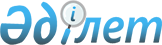 2020-2022 жылдарға арналған аудандық бюджет туралы
					
			Мерзімі біткен
			
			
		
					Түркістан облысы Түлкібас аудандық мәслихатының 2019 жылғы 18 желтоқсандағы № 48/1-06 шешімі. Түркістан облысының Әділет департаментінде 2019 жылғы 31 желтоқсанада № 5346 болып тіркелді. Мерзімі өткендіктен қолданыс тоқтатылды
      ЗҚАИ-ның ескертпесі!
      Осы шешім 01.01.2020 бастап қолданысқа енгізіледі.
      Қазақстан Республикасының 2008 жылғы 4 желтоқсандағы Бюджет кодексінің 9 бабының 2 тармағына, 75 бабының 2 тармағына, "Қазақстан Республикасындағы жергілікті мемлекеттік басқару және өзін-өзі басқару туралы" Қазақстан Республикасының 2001 жылғы 23 қаңтардағы Заңының 6 бабы 1 тармағының 1) тармақшасына және Түркістан облыстық мәслихатының 2019 жылғы 9 желтоқсандағы № 44/472-VI "2020-2022 жылдарға арналған облыстық бюджет туралы", Нормативтік құқықтық актілерді мемлекеттік тіркеу тізілімінде № 5296 тіркелген шешіміне сәйкес, Түлкібас аудандық мәслихаты ШЕШІМ ҚАБЫЛДАДЫ:
      1. Түлкібас ауданының 2020-2022 жылдарға арналған аудандық бюджеті тиісінше 1, 2 және 3 қосымшаларға сәйкес, оның ішінде 2020 жылға мынадай көлемде бекiтiлсiн:
      1) кiрiстер – 23382697 мың теңге:
      салықтық түсiмдер –2278446 мың теңге;
      салықтық емес түсiмдер – 28497 мың теңге;
      негiзгi капиталды сатудан түсетiн түсiмдер – 89256 мың теңге;
      трансферттер түсiмi – 20986498 мың теңге;
      2) шығындар – 23542766 мың теңге;
      3) таза бюджеттiк кредиттеу – -17350 мың теңге:
      бюджеттік кредиттер – 7953 мың теңге;
      бюджеттік кредиттерді өтеу –25303 мың теңге;
      4) қаржы активтерімен операциялар бойынша сальдо- 0:
      қаржы активтерін сатып алу – 0;
      мемлекеттің қаржы активтерін сатудан түсетін түсімдер – 0;
      5) бюджет тапшылығы (профициті) – - 142719 мың теңге;
      6) бюджет тапшылығын қаржыландыру (профицитін пайдалану) – 142719 мың теңге:
      қарыздар түсімдері – 7953 мың теңге;
      қарыздарды өтеу – 25303 мың теңге;
      бюджет қаражатының пайдаланылатын қалдықтары – 160069 мың теңге.
      Ескерту. 1-тармақ жаңа редакцияда - Түркістан облысы Түлкібас аудандық мәслихатының 10.11.2020 № 62/1-06 шешімімен (01.01.2020 бастап қолданысқа енгізіледі).


      2. 2020 жылға салық түсімдерінен облыстық бюджетке төлем көзінен салық салынатын табыстардан ұсталатын жеке табыс салығынан 50 пайыз және төлем көзінен салық салынбайтын шетелдік азаматтар табыстарынан ұсталатын жеке табыс салығы 50 пайыз, әлеуметтік салықтан 50 пайыз мөлшерінде бөлу нормативтері белгіленсін.
      3. 2020 жылы облыстық бюджеттен аудандық бюджетке берілетін субвенция мөлшерінің жалпы сомасы 11205569 мың теңге болып қарастырылсын.
      4. 2020 жылға аудандық бюджеттен аудандық маңызы бар қала, ауыл, кент, ауылдық округ бюджеттеріне берілетін субвенциялар мөлшерінің жалпы сомасы 733215 мың теңге болып қарастырылсын, оның ішінде:
      Балықты ауылдық округі 34098 мың теңге;
      Майлыкент ауылдық округі 115840 мың теңге;
      Шақпақ ауылдық округі 53292 мың теңге;
      Машат ауылдық округі 30000 мың теңге;
      Жабағылы ауылдық округі 27481 мың теңге;
      Тастұмсық ауылдық округі 24832 мың теңге;
      Рысқұлов ауылдық округі 32289 мың теңге;
      Мичурин ауылдық округі 63229 мың теңге;
      Кемербастау ауылдық округі 25346 мың теңге;
      Арыс ауылдық округі 24851 мың теңге;
      Акбиік ауылдық округі 24362 мың теңге;
      Жаскешу ауылдық округі 66185 мың теңге;
      Келтемашат ауылдық округі 25989 мың теңге;
      Састөбе кенті 145867 мың теңге;
      Түлкібас кенті 39554 мың теңге.
      5. Аудан әкімдігінің 2020 жылға арналған резервi 16532 мың теңге сомасында бекітілсін.
      6. Бюджеттік инвестициялық жобаларды (бағдарламаларды) іске асыруға және заңды тұлғалардың жарғылық қорын қалыптастыруға бағытталған, бюджеттік бағдарламалар бөлінісінде 2020 жылға аудандық бюджеттік даму бағдарламаларының тізбесі 4-қосымшаға сәйкес бекітілсін.
      7. 2020 жылға жергілікті бюджеттің атқарылуы процесiнде секвестрлеуге жатпайтын жергілікті бюджеттiк бағдарламалардың тiзбесi 5-қосымшаға сәйкес бекiтiлсiн.
      8. 2020 жылға азаматтық қызметшілер болып табылатын және ауылдық жерде аудандық бюджеттен қаржыландырылатын ұйымдарда жұмыс істейтін әлеуметтік қамсыздандыру, білім беру, мәдениет, спорт және ветеринария саласындағы мамандарға қызметтің осы түрлерімен қалалық жағдайда айналысатын азаматтық қызметшілердің айлықақыларымен және мөлшерлерімен салыстырғанда жиырма бес пайызға жоғарылатылған лауазымдық айлықақылары мен тарифтік мөлшерлемелер белгіленсін.
      9. "Түлкібас аудандық мәслихат аппараты" мемлекеттік мекемесі Қазақстан Республикасының заңнамасында белгіленген тәртіппен:
      1) осы шешімнің "Қазақстан Республикасы Әділет Министрлігі Түркістан облысының Әділет департаменті" Республикалық мемлекеттік мекемесінде мемлекеттік тіркелуін;
      2) ресми жарияланғаннан кейін осы шешімді Түлкібас аудандық мәслихатының интернет-ресурсына орналастыруын қамтамасыз етсін.
      10. Осы шешімнің орындалуын бақылау Түлкібас аудандық мәслихатының аппарат басшысына жүктелсін.
      11. Осы шешім 2020 жылдың 1 қаңтарынан бастап қолданысқа енгізілсін. Түлкібас ауданының 2020 жылға арналған аудандық бюджет
      Ескерту. 1-қосымша жаңа редакцияда - Түркістан облысы Түлкібас аудандық мәслихатының 10.11.2020 № 62/1-06 шешімімен (01.01.2020 бастап қолданысқа енгізіледі). Түлкібас ауданының 2021 жылға арналған аудандық бюджет Түлкібас ауданының 2022 жылға арналған аудандық бюджет 2020 жылға арналған аудан бюджетінің даму бағдарламалар тізбесі 2020 жылға арналған жергілікті бюджеттің атқарылуы процесінде секвестрлеуге жатпайтын жергілікті бюджеттің бағдарламалардың тізбесі
					© 2012. Қазақстан Республикасы Әділет министрлігінің «Қазақстан Республикасының Заңнама және құқықтық ақпарат институты» ШЖҚ РМК
				
      Аудандық мәслихаттың хатшысы

С. Сейсенбаев
Түлкібас аудандық
мәслихатының 2019 жылғы
18 желтоқсандағы № 48/1-06
шешіміне 1-қосымша
Санаты
Сыныбы
Кіші сыныбы
Кіші сыныбы
Атауы
Сомасы, мың теңге
1
1
1
1
2
3
1. Кірістер 
23 382 697
1
Салықтық түсімдер
2 278 446
01
Табыс салығы
374 887
1
1
Корпоративтік табыс салығы
35 224
2
2
Жеке табыс салығы
339 663
03
Әлеуметтiк салық
471 879
1
1
Әлеуметтiк салық
471 879
04
Меншiкке салынатын салықтар
1 327 246
1
1
Мүлiкке салынатын салықтар
1 325 510
5
5
Бірыңғай жер салығы 
1 736
05
Тауарларға, жұмыстарға және қызметтерге салынатын iшкi салықтар
95 434
2
2
Акциздер
71 500
3
3
Табиғи және басқа да ресурстарды пайдаланғаны үшiн түсетiн түсiмдер
6 000
4
4
Кәсiпкерлiк және кәсiби қызметтi жүргiзгенi үшiн алынатын алымдар
17 934
08
Заңдық маңызы бар әрекеттерді жасағаны және (немесе) оған уәкілеттігі бар мемлекеттік органдар немесе лауазымды адамдар құжаттар бергені үшін алынатын міндетті төлемдер
9 000
1
1
Мемлекеттік баж
9 000
2
Салықтық емес түсiмдер
28 497
01
Мемлекеттік меншiктен түсетiн кірістер
24 656
3
3
Мемлекеттік меншігіндегі акциялардың мемлекеттік пакетіне дивидендтер
80
5
5
Мемлекет меншiгіндегі мүлікті жалға беруден түсетiн кірістер
24 557
7
7
Мемлекеттік бюджеттен берілген кредиттер бойынша сыйақылар
19
03
Мемлекеттік бюджеттен қаржыландырылатын мемлекеттік мекемелер ұйымдастыратын мемлекеттік сатып алуды өткізуден түсетін ақша түсімдері
27
1
1
Мемлекеттік бюджеттен қаржыландырылатын мемлекеттік мекемелер ұйымдастыратын мемлекеттік сатып алуды өткізуден түсетін ақша түсімдері
27
04
Мемлекеттік бюджеттен қаржыландырылатын , сондай-ақ Қазақстан Республикасы Ұлттық Банкінің бюджетінен (шығыстар сметасынан)қамтылатын және қаржыландырылатын мемлекеттік мекемелер салатын айыппұлдар,өсімпұлдар,санкциялар, өндіріп алулар
1 274
1
1
Мұнай секторы ұйымдарынан түсетін түсімдерді қоспағанда, мемлекеттік бюджеттен қаржыландырылатын, сондай-ақ Қазақстан Республикасы Ұлттық Банкінің бюджетінен (шығыстар сметасынан) ұсталатын және қаржыландырылатын мемлекеттік мекемелер салатын айыппұлдар,өсімпұлдар,,санкциялар, өндіріп алулар
1 274
06
Басқа да салықтық емес түсiмдер
2 540
1
1
Басқа да салықтық емес түсiмдер
2 540
3
Негізгі капиталды сатудан түсетін түсімдер
89 256
01
Мемлекеттік мекемелерге бекітілген мемлекеттік мүлікті сату
62 697
1
1
Мемлекеттік мекемелерге бекітілген мемлекеттік мүлікті сату
62 697
03
Жердi және материалдық емес активтердi сату
26 559
1
1
Жерді сату
26 559
4
Трансферттер түсімі
20 986 498
01
Төмен тұрған мемлекеттiк басқару органдарынан трансферттер
34 373
3
3
Аудандық маңызы бар қалалардың, ауылдардың, кенттердің, ауылдық округтардың бюджеттерінен трансферттер
34 373
02
Мемлекеттік басқарудың жоғары тұрған органдарынан түсетін трансферттер
20 952 125
2
2
Облыстық бюджеттен түсетін трансферттер
20 952 125
Функционалдық топ
Функционалдық топ
Функционалдық топ
Функционалдық топ
Атауы
Сомасы, мың теңге
Кіші функция
Кіші функция
Кіші функция
Кіші функция
Сомасы, мың теңге
Бюджеттік бағдарламалардың әкiмшiсi
Бюджеттік бағдарламалардың әкiмшiсi
Бюджеттік бағдарламалардың әкiмшiсi
Сомасы, мың теңге
Бағдарлама
Бағдарлама
Сомасы, мың теңге
1
1
1
1
2
3
2. Шығындар
23 542 766
01
Жалпы сипаттағы мемлекеттiк қызметтер 
503 299
1
Мемлекеттiк басқарудың жалпы функцияларын орындайтын өкiлдi, атқарушы және басқа органдар
215 418
112
Аудан (облыстық маңызы бар қала) мәслихатының аппараты
28 893
001
Аудан (облыстық маңызы бар қала) мәслихатының қызметін қамтамасыз ету жөніндегі қызметтер
28 893
122
Аудан (облыстық маңызы бар қала) әкімінің аппараты
186 525
001
Аудан (облыстық маңызы бар қала) әкімінің қызметін қамтамасыз ету жөніндегі қызметтер
181 316
003
Мемлекеттік органның күрделі шығыстары
5 209
2
Қаржылық қызмет
2 524
459
Ауданның (облыстық маңызы бар қаланың) экономика және қаржы бөлімі
2 524
003
Салық салу мақсатында мүлікті бағалауды жүргізу
2 524
9
Жалпы сипаттағы өзге де мемлекеттiк қызметтер
285 357
458
Ауданның (облыстық маңызы бар қаланың) тұрғын үй-коммуналдық шаруашылық, жолаушылар көлігі және автомобиль жолдары бөлімі
173 176
001
Жергілікті деңгейде тұрғын үй-коммуналдық шаруашылығы, жолаушылар көлігі және автомобиль жолдары саласындағы мемлекеттік саясатты іске асыру жөніндегі қызметтер
72 243
113
Жергілікті бюджеттерден берілетін ағымдағы нысаналы трансферттер
100 933
459
Ауданның (облыстық маңызы бар қаланың) экономика және қаржы бөлімі
68 463
001
Ауданның (облыстық маңызы бар қаланың) экономикалық саясатын қалыптастыру мен дамыту, мемлекеттік жоспарлау, бюджеттік атқару және коммуналдық меншігін басқару саласындағы мемлекеттік саясатты іске асыру жөніндегі қызметтер
68 123
015
Мемлекеттік органның күрделі шығыстары
340
472
Ауданның (облыстық маңызы бар қаланың) құрылыс, сәулет және қала құрылысы бөлімі
43 718
040
Мемлекеттік органдардың объектілерін дамыту
43 718
02
Қорғаныс
146 626
1
Әскери мұқтаждар
17 796
122
Аудан (облыстық маңызы бар қала) әкімінің аппараты
17 796
005
Жалпыға бірдей әскери міндетті атқару шеңберіндегі іс-шаралар
17 796
2
Төтенше жағдайлар жөнiндегi жұмыстарды ұйымдастыру
128 830
122
Аудан (облыстық маңызы бар қала) әкімінің аппараты
128 830
006
Аудан (облыстық маңызы бар қала) ауқымындағы төтенше жағдайлардың алдын алу және оларды жою
113 786
007
Аудандық (қалалық) ауқымдағы дала өрттерінің, сондай-ақ мемлекеттік өртке қарсы қызмет органдары құрылмаған елдi мекендерде өрттердің алдын алу және оларды сөндіру жөніндегі іс-шаралар
15 044
03
Қоғамдық тәртіп, қауіпсіздік, құқықтық, сот, қылмыстық-атқару қызметі
3 516
9
Қоғамдық тәртіп және қауіпсіздік саласындағы басқа да қызметтер
3 516
458
Ауданның (облыстық маңызы бар қаланың) тұрғын үй-коммуналдық шаруашылық, жолаушылар көлігі және автомобиль жолдары бөлімі
3 516
021
Елдi мекендерде жол қозғалысы қауiпсiздiгін қамтамасыз ету
3 516
04
Бiлiм беру
13 997 075
1
Мектепке дейiнгi тәрбие және оқыту
2 312 966
464
Ауданның (облыстық маңызы бар қаланың) білім бөлімі
2 221 973
040
Мектепке дейінгі білім беру ұйымдарында мемлекеттік білім беру тапсырысын іске асыруға
2 221 973
472
Ауданның (облыстық маңызы бар қаланың) құрылыс, сәулет және қала құрылысы бөлімі
90 993
037
Мектепке дейiнгi тәрбие және оқыту объектілерін салу және реконструкциялау
90 993
2
Бастауыш, негізгі орта және жалпы орта білім беру
11 017 409
464
Ауданның (облыстық маңызы бар қаланың) білім бөлімі
9 889 360
003
Жалпы білім беру
9 754 829
006
Балаларға қосымша білім беру
134 531
472
Ауданның (облыстық маңызы бар қаланың) құрылыс, сәулет және қала құрылысы бөлімі
1 128 049
022
Бастауыш, негізгі орта және жалпы орта білім беру объектілерін салу және реконструкциялау
1 128 049
9
Бiлiм беру саласындағы өзге де қызметтер
666 700
464
Ауданның (облыстық маңызы бар қаланың) білім бөлімі
666 700
001
Жергілікті деңгейде білім беру саласындағы мемлекеттік саясатты іске асыру жөніндегі қызметтер
19 651
005
Ауданның (облыстық маңызы бар қаланың) мемлекеттік білім беру мекемелер үшін оқулықтар мен оқу-әдiстемелiк кешендерді сатып алу және жеткізу
184 424
015
Жетім баланы (жетім балаларды) және ата-аналарының қамқорынсыз қалған баланы (балаларды) күтіп-ұстауға қамқоршыларға (қорғаншыларға) ай сайынға ақшалай қаражат төлемі
26 926
022
Жетім баланы (жетім балаларды) және ата-анасының қамқорлығынсыз қалған баланы (балаларды) асырап алғаны үшін Қазақстан азаматтарына біржолғы ақша қаражатын төлеуге арналған төлемдер
0
067
Ведомстволық бағыныстағы мемлекеттік мекемелерінің және ұйымдарының күрделі шығыстары
435 699
06
Әлеуметтiк көмек және әлеуметтiк қамсыздандыру
2 230 165
1
Әлеуметтiк қамсыздандыру
1 170 102
451
Ауданның (облыстық маңызы бар қаланың) жұмыспен қамту және әлеуметтік бағдарламалар бөлімі
1 170 102
005
Мемлекеттік атаулы әлеуметтік көмек 
1 170 102
2
Әлеуметтiк көмек
975 878
451
Ауданның (облыстық маңызы бар қаланың) жұмыспен қамту және әлеуметтік бағдарламалар бөлімі
975 878
002
Жұмыспен қамту бағдарламасы
450 070
004
Ауылдық жерлерде тұратын денсаулық сақтау, білім беру, әлеуметтік қамтамасыз ету, мәдениет, спорт және ветеринар мамандарына отын сатып алуға Қазақстан Республикасының заңнамасына сәйкес әлеуметтік көмек көрсету
23 669
006
Тұрғын үйге көмегін көрсету
0
007
Жергілікті өкілетті органдардың шешімі бойынша мұқтаж азаматтардың жекелеген топтарына әлеуметтік көмек
103 250
010
Үйден тәрбиеленіп оқытылатын мүгедек балаларды материалдық қамтамасыз ету
7 683
015
Зейнеткерлер мен мүгедектерге әлеуметтiк қызмет көрсету аумақтық орталығы
136 666
017
Оңалтудың жеке бағдарламасына сәйкес мұқтаж мүгедектерді міндетті гигиеналық құралдармен қамтамасыз ету, қозғалуға қиындығы бар бірінші топтағы мүгедектерге жеке көмекшінің және есту бойынша мүгедектерге қолмен көрсететін тіл маманының қызметтерін ұсыну
179 394
023
Жұмыспен қамту орталықтарының қызметін қамтамасыз ету
75 146
9
Әлеуметтiк көмек және әлеуметтiк қамтамасыз ету салаларындағы өзге де қызметтер
84 185
451
Ауданның (облыстық маңызы бар қаланың) жұмыспен қамту және әлеуметтік бағдарламалар бөлімі
84 185
001
Жергілікті деңгейде халық үшін әлеуметтік бағдарламаларды жұмыспен қамтуды қамтамасыз етуді іске асыру саласындағы мемлекеттік саясатты іске асыру жөніндегі қызметтер
79 967
011
Жәрдемақыларды және басқа да әлеуметтік төлемдерді есептеу, төлеу мен жеткізу бойынша қызметтерге ақы төлеу
1 077
021
Мемлекеттік органның күрделі шығыстары
1 241
050
Қазақстан Республикасында мүгедектердің құқықтарын қамтамасыз етуге және өмір сүру сапасын жақсарту
1900
07
Тұрғын үй-коммуналдық шаруашылық
2 625 052
1
Тұрғын үй шаруашылығы
1 617 713
458
Ауданның (облыстық маңызы бар қаланың) тұрғын үй-коммуналдық шаруашылық, жолаушылар көлігі және автомобиль жолдары бөлімі
515 910
070
Қазақстан Республикасында төтенше жағдай режимінде коммуналдық қызметтерге ақы төлеу бойынша халықтың төлемдерін өтеу
515 910
472
Ауданның (облыстық маңызы бар қаланың) құрылыс, сәулет және қала құрылысы бөлімі
1 101 803
003
Коммуналдық тұрғын үй қорының тұрғын үйін жобалау және (немесе) салу, реконструкциялау
359 146
004
Инженерлік-коммуникациялық инфрақұрылымды жобалау, дамыту және (немесе) жайластыру
574 657
098
Коммуналдық тұрғын үй қорының тұрғын үйлерін сатып алу
168 000
2
Коммуналдық шаруашылық
812 737
458
Ауданның (облыстық маңызы бар қаланың) тұрғын үй-коммуналдық шаруашылық, жолаушылар көлігі және автомобиль жолдары бөлімі
807 206
012
Сумен жабдықтау және су бұру жүйесінің жұмыс істеуі
50 908
058
Елді мекендердегі сумен жабдықтау және су бұру жүйелерін дамыту
756 298
472
Ауданның (облыстық маңызы бар қаланың) құрылыс, сәулет және қала құрылысы бөлімі
5 531
007
Қаланы және елді мекендерді абаттандыруды дамыту
5 531
3
Елді-мекендерді абаттандыру
194 602
458
Ауданның (облыстық маңызы бар қаланың) тұрғын үй-коммуналдық шаруашылық, жолаушылар көлігі және автомобиль жолдары бөлімі
194 602
015
Елдi мекендердегі көшелердi жарықтандыру
77 354
016
Елдi мекендердiң санитариясын қамтамасыз ету
29 917
018
Елдi мекендердi абаттандыру және көгалдандыру
87 331
08
Мәдениет, спорт, туризм және ақпараттық кеңістiк
904 450
1
Мәдениет саласындағы қызмет
229 035
455
Ауданның (облыстық маңызы бар қаланың) мәдениет және тілдерді дамыту бөлімі
229 035
003
Мәдени-демалыс жұмысын қолдау
229 035
2
Спорт
471 205
465
Ауданның (облыстық маңызы бар қаланың) дене шынықтыру және спорт бөлімі
470 205
001
Жергілікті деңгейде дене шынықтыру және спорт саласындағы мемлекеттік саясатты іске асыру жөніндегі қызметтер
22 433
005
Ұлттық және бұқаралық спорт түрлерін дамыту
433 491
006
Аудандық (облыстық маңызы бар қалалық) деңгейде спорттық жарыстар өткiзу
1 859
007
Әртүрлi спорт түрлерi бойынша аудан (облыстық маңызы бар қала) құрама командаларының мүшелерiн дайындау және олардың облыстық спорт жарыстарына қатысуы
6 922
032
Ведомстволық бағыныстағы мемлекеттік мекемелерінің және ұйымдарының күрделі шығыстары
5 500
472
Ауданның (облыстық маңызы бар қаланың) құрылыс, сәулет және қала құрылысы бөлімі
1 000
008
Cпорт объектілерін дамыту
1 000
3
Ақпараттық кеңiстiк
136 938
455
Ауданның (облыстық маңызы бар қаланың) мәдениет және тілдерді дамыту бөлімі
120 038
006
Аудандық (қалалық) кiтапханалардың жұмыс iстеуi
109 010
007
Мемлекеттік тілді және Қазақстан халықтарының басқа да тілдерін дамыту
11 028
456
Ауданның (облыстық маңызы бар қаланың) ішкі саясат бөлімі
16 900
002
Мемлекеттік ақпараттық саясат жүргізу жөніндегі қызметтер
16 900
4
Туризм
3 069
472
Ауданның (облыстық маңызы бар қаланың) құрылыс, сәулет және қала құрылысы бөлімі
3 069
023
Туризм объектілерін дамыту
3 069
9
Мәдениет, спорт, туризм және ақпараттық кеңiстiктi ұйымдастыру жөнiндегi өзге де қызметтер
64 203
455
Ауданның (облыстық маңызы бар қаланың) мәдениет және тілдерді дамыту бөлімі
14 690
001
Жергілікті деңгейде тілдерді және мәдениетті дамыту саласындағы мемлекеттік саясатты іске асыру жөніндегі қызметтер
13 570
010
Мемлекеттік органның күрделі шығыстары
420
032
Ведомстволық бағыныстағы мемлекеттік мекемелерінің және ұйымдарының күрделі шығыстары
700
456
Ауданның (облыстық маңызы бар қаланың) ішкі саясат бөлімі
49 513
001
Жергілікті деңгейде ақпарат, мемлекеттілікті нығайту және азаматтардың әлеуметтік сенімділігін қалыптастыру саласында мемлекеттік саясатты іске асыру жөніндегі қызметтер
29 869
003
Жастар саясаты саласында іс-шараларды іске асыру
19 374
006
Мемлекеттік органдардың күрделі шығыстары
270
09
Отын-энергетика кешенi және жер қойнауын пайдалану
25 786
1
Отын және энергетика
23 336
458
Ауданның (облыстық маңызы бар қаланың) тұрғын үй-коммуналдық шаруашылық, жолаушылар көлігі және автомобиль жолдары бөлімі
23 336
019
Жылу-энергетикалық жүйені дамыту
23 336
9
Отын-энергетика кешені және жер қойнауын пайдалану саласындағы өзге де қызметтер
2 450
458
Ауданның (облыстық маңызы бар қаланың) тұрғын үй-коммуналдық шаруашылық, жолаушылар көлігі және автомобиль жолдары бөлімі
2 450
036
Газ тасымалдау жүйесін дамыту
2 450
10
Ауыл, су, орман, балық шаруашылығы, ерекше қорғалатын табиғи аумақтар, қоршаған ортаны және жануарлар дүниесін қорғау, жер қатынастары
78 495
1
Ауыл шаруашылығы
40 803
462
Ауданның (облыстық маңызы бар қаланың) ауыл шаруашылығы бөлімі
39845
001
Жергілікті деңгейде ауыл шаруашылығы саласындағы мемлекеттік саясатты іске асыру жөніндегі қызметтер
39595
006
Мемлекеттік органның күрделі шығыстары
250
473
Ауданның (облыстық маңызы бар қаланың) ветеринария бөлімі
958
001
Жергілікті деңгейде ветеринария саласындағы мемлекеттік саясатты іске асыру жөніндегі қызметтер
958
6
Жер қатынастары
27 967
463
Ауданның (облыстық маңызы бар қаланың) жер қатынастары бөлімі
27 967
001
Аудан(облыстық маңызы бар қаланың) аумағында жер қатынастарын реттеу саласындағы мемлекеттік саясатты іске асыру жөніндегі қызметтер
27 567
007
Мемлекеттік органның күрделі шығыстары
400
9
Ауыл, су, орман, балық шаруашылығы және қоршаған ортаны қорғау мен жер қатынастары саласындағы өзге де қызметтер
9 725
459
Ауданның (облыстық маңызы бар қаланың) экономика және қаржы бөлімі
9 725
099
Мамандардың әлеуметтік көмек көрсетуі жөніндегі шараларды іске асыру
9 725
11
Өнеркәсіп, сәулет, қала құрылысы және құрылыс қызметі
132 295
2
Сәулет, қала құрылысы және құрылыс қызметі
132 295
472
Ауданның (облыстық маңызы бар қаланың) құрылыс, сәулет және қала құрылысы бөлімі
132 295
001
Жергілікті деңгейде құрылыс, сәулет және қала құрылысы саласындағы мемлекеттік саясатты іске асыру жөніндегі қызметтер
48 339
015
Мемлекеттік органның күрделі шығыстары
83 956
12
Көлiк және коммуникация
522 760
1
Автомобиль көлiгi
520 590
458
Ауданның (облыстық маңызы бар қаланың) тұрғын үй-коммуналдық шаруашылық, жолаушылар көлігі және автомобиль жолдары бөлімі
520 590
023
Автомобиль жолдарының жұмыс істеуін қамтамасыз ету
317 181
051
Көлік инфрақұрылымының басым жобаларын іске асыру
203 409
9
Көлiк және коммуникациялар саласындағы өзге де қызметтер
2 170
458
Ауданның (облыстық маңызы бар қаланың) тұрғын үй-коммуналдық шаруашылық, жолаушылар көлігі және автомобиль жолдары бөлімі
2 170
024
Кентiшiлiк (қалаiшiлiк) және ауданiшiлiк қоғамдық жолаушылар тасымалдарын ұйымдастыру
2 170
13
Басқалар
1 456 474
3
Кәсiпкерлiк қызметтi қолдау және бәсекелестікті қорғау
40 262
469
Ауданның (облыстық маңызы бар қаланың) кәсіпкерлік бөлімі
40 262
001
Жергілікті деңгейде кәсіпкерлік пен өнеркәсіпті дамыту саласындағы мемлекеттік саясатты іске асыру жөніндегі қызметтер
40 262
9
Басқалар
1 416 212
458
Ауданның (облыстық маңызы бар қаланың) тұрғын үй-коммуналдық шаруашылық, жолаушылар көлігі және автомобиль жолдары бөлімі
955 687
062
"Ауыл-Ел бесігі" жобасы шеңберінде ауылдық елді мекендердегі әлеуметтік және инженерлік инфрақұрылым бойынша іс-шараларды іске асыру
955 687
459
Ауданның (облыстық маңызы бар қаланың) экономика және қаржы бөлімі
0
012
Ауданның (облыстық маңызы бар қаланың) жергілікті атқарушы органының резерві 
0
464
Ауданның (облыстық маңызы бар қаланың) білім бөлімі
200 926
096
Мемлекеттік-жекешелік әріптестік жобалар бойынша мемлекеттік міндеттемелерді орындау
200 926
465
Ауданның (облыстық маңызы бар қаланың) дене шынықтыру және спорт бөлімі
259 599
096
Мемлекеттік-жекешелік әріптестік жобалар бойынша мемлекеттік міндеттемелерді орындау
259 599
14
Борышқа қызмет көрсету
41
1
Борышқа қызмет көрсету
41
459
Ауданның (облыстық маңызы бар қаланың) экономика және қаржы бөлімі
41
021
Жергілікті атқарушы органдардың облыстық бюджеттен қарыздар бойынша сыйақылар мен өзге де төлемдерді төлеу бойынша борышына қызмет көрсету
41
15
Трансферттер
916 732
1
Трансферттер
916 732
459
Ауданның (облыстық маңызы бар қаланың) экономика және қаржы бөлімі
916 732
006
Нысаналы пайдаланылмаған (толық пайдаланылмаған) трансферттерді қайтару
77
024
Мемлекеттік органдардың функцияларын мемлекеттік басқарудың төмен тұрған деңгейлерінен жоғарғы деңгейлерге беруге байланысты жоғары тұрған бюджеттерге берілетін ағымдағы нысаналы трансферттер
72 144
038
Субвенциялар 
733 215
054
Қазақстан Республикасының Ұлттық қорынан берілетін нысаналы трансферт есебінен республикалық бюджеттен бөлінген пайдаланылмаған (түгел пайдаланылмаған) нысаналы трансферттердің сомасын қайтару
111 296
3. Таза бюджеттік кредиттеу
-17 350
Бюджеттік кредиттер
7 953
10
Ауыл, су, орман, балық шаруашылығы, ерекше қорғалатын табиғи аумақтар, қоршаған ортаны және жануарлар дүниесін қорғау, жер қатынастары
7 953
1
Ауыл шаруашылығы
7 953
459
Ауданның (облыстық маңызы бар қаланың) экономика және қаржы бөлімі
7 953
018
Мамандарды әлеуметтік қолдау шараларын іске асыруға берілетін бюджеттік кредиттер
7 953
Санаты
Атауы
Сомасы, мың теңге
Сыныбы
Сыныбы
Сыныбы
Сыныбы
Сомасы, мың теңге
Кіші сыныбы
Кіші сыныбы
Кіші сыныбы
Сомасы, мың теңге
Ерекшелігі
Ерекшелігі
Бюджеттік кредиттерді өтеу
25 303
5
Бюджеттік кредиттерді өтеу
25 303
01
Бюджеттік кредиттерді өтеу
25 303
1
Мемлекеттік бюджеттен берілген бюджеттік кредиттерді өтеу
25 303
13
Жеке тұлғаларға жергілікті бюджеттен берілген бюджеттік кредиттерді өтеу
25 303
4. Қаржы активтерімен операциялар бойынша сальдо
0
Қаржы активтерін сатып алу
0
Мемлекеттік қаржы активтерін сатудан түсетін түсімдер 
0
5. Бюджет тапшылығы (профициті)
-142 719
6. Бюджет тапшылығын қаржыландыру (профицитін пайдалану)
142 719
Қарыздар түсімдері
7 953
7
Қарыздар түсімдері
7 953
01
Мемлекеттік ішкі қарыздар
7 953
2
Қарыз алу келісім шарттары
7 953
03
Ауданның (облыстық маңызы бар қаланың) жергілікті атқарушы органы алатын қарыздар
7 953
Функционалдық топ
Функционалдық топ
Функционалдық топ
Функционалдық топ
Атауы
Сомасы, мың теңге
Кіші функция
Кіші функция
Кіші функция
Кіші функция
Сомасы, мың теңге
Бюджеттік бағдарламалардың әкiмшiсi
Бюджеттік бағдарламалардың әкiмшiсi
Бюджеттік бағдарламалардың әкiмшiсi
Сомасы, мың теңге
Бағдарлама
Бағдарлама
Сомасы, мың теңге
Қарыздарды өтеу
25 303
16
Қарыздарды өтеу
25 303
1
Қарыздарды өтеу
25 303
459
Ауданның (облыстық маңызы бар қаланың) экономика және қаржы бөлімі
25 303
005
Жергілікті атқарушы органның жоғары тұрған бюджет алдындағы борышын өтеу
25 303
Санаты
Санаты
Санаты
Санаты
Атауы
Сомасы, мың теңге
Сыныбы
Сыныбы
Сыныбы
Сыныбы
Сомасы, мың теңге
Кіші сыныбы
Кіші сыныбы
Кіші сыныбы
Сомасы, мың теңге
Ерекшелігі
Ерекшелігі
Сомасы, мың теңге
Бюджет қаражатының пайдаланылатын қалдықтары
160 069
8
Бюджет қаражатының пайдаланылатын қалдықтары
160 069
01
Бюджет қаражаты қалдықтары
160 069
1
Бюджет қаражатының бос қалдықтары
160 069
01
Бюджет қаражатының бос қалдықтары
160 069Түлкібас аудандық
мәслихатының 2019 жылғы
18 желтоқсандағы № 48/1-06
шешіміне 2-қосымша
Санаты
Сыныбы
Кіші сыныбы
Кіші сыныбы
Атауы
Сомасы, мың теңге
1
1
1
1
2
3
1. Кірістер 
14 912 299
1
Салықтық түсімдер
2 349 741
01
Табыс салығы
437 489
1
1
Корпоративтік табыс салығы
19 578
2
2
Жеке табыс салығы
417 911
03
Әлеуметтiк салық
416 435
1
1
Әлеуметтiк салық
416 435
04
Меншiкке салынатын салықтар
1 383 299
1
1
Мүлiкке салынатын салықтар
1 383 299
5
5
Бірыңғай жер салығы
05
Тауарларға, жұмыстарға және қызметтерге салынатын iшкi салықтар
98 018
2
2
Акциздер
67 463
4
4
Кәсiпкерлiк және кәсiби қызметтi жүргiзгенi үшiн алынатын алымдар
30 235
5
5
Ойын бизнесіне салық
320
08
Заңдық маңызы бар әрекеттерді жасағаны және (немесе) оған уәкілеттігі бар мемлекеттік органдар немесе лауазымды адамдар құжаттар бергені үшін алынатын міндетті төлемдер
14 500
1
1
Мемлекеттік баж
14 500
2
Салықтық емес түсiмдер
22 637
01
Мемлекеттік меншiктен түсетiн кірістер
20 497
5
5
Мемлекет меншiгіндегі мүлікті жалға беруден түсетiн кірістер
20 497
06
Басқа да салықтық емес түсiмдер
2 140
1
1
Басқа да салықтық емес түсiмдер
2 140
3
Негізгі капиталды сатудан түсетін түсімдер
2 123
01
Мемлекеттік мекемелерге бекітілген мемлекеттік мүлікті сату
2 123
1
1
Мемлекеттік мекемелерге бекітілген мемлекеттік мүлікті сату
2 123
4
Трансферттер түсімі
12 537 798
02
Мемлекеттік басқарудың жоғары тұрған органдарынан түсетін трансферттер
12 537 798
2
2
Облыстық бюджеттен түсетін трансферттер
12 537 798
Функционалдық топ
Функционалдық топ
Функционалдық топ
Функционалдық топ
Атауы
Сомасы, мың теңге
Кіші функция
Кіші функция
Кіші функция
Кіші функция
Сомасы, мың теңге
Бюджеттік бағдарламалардың әкiмшiсi
Бюджеттік бағдарламалардың әкiмшiсi
Бюджеттік бағдарламалардың әкiмшiсi
Сомасы, мың теңге
Бағдарлама
Бағдарлама
Сомасы, мың теңге
1
1
1
1
2
3
2. Шығындар
14 912 299
01
Жалпы сипаттағы мемлекеттiк қызметтер 
382 331
1
Мемлекеттiк басқарудың жалпы функцияларын орындайтын өкiлдi, атқарушы және басқа органдар
217 888
112
Аудан (облыстық маңызы бар қала) мәслихатының аппараты
28 893
001
Аудан (облыстық маңызы бар қала) мәслихатының қызметін қамтамасыз ету жөніндегі қызметтер
28 893
122
Аудан (облыстық маңызы бар қала) әкімінің аппараты
188 995
001
Аудан (облыстық маңызы бар қала) әкімінің қызметін қамтамасыз ету жөніндегі қызметтер
166 995
003
Мемлекеттік органның күрделі шығыстары
22 000
2
Қаржылық қызмет
2 700
459
Ауданның (облыстық маңызы бар қаланың) экономика және қаржы бөлімі
2 700
003
Салық салу мақсатында мүлікті бағалауды жүргізу
2 700
9
Жалпы сипаттағы өзге де мемлекеттiк қызметтер
161 743
458
Ауданның (облыстық маңызы бар қаланың) тұрғын үй-коммуналдық шаруашылық, жолаушылар көлігі және автомобиль жолдары бөлімі
95 890
001
Жергілікті деңгейде тұрғын үй-коммуналдық шаруашылығы, жолаушылар көлігі және автомобиль жолдары саласындағы мемлекеттік саясатты іске асыру жөніндегі қызметтер
95 890
459
Ауданның (облыстық маңызы бар қаланың) экономика және қаржы бөлімі
65 853
001
Ауданның (облыстық маңызы бар қаланың) экономикалық саясатын қалыптастыру мен дамыту, мемлекеттік жоспарлау, бюджеттік атқару және коммуналдық меншігін басқару саласындағы мемлекеттік саясатты іске асыру жөніндегі қызметтер
63 633
015
Мемлекеттік органның күрделі шығыстары
2 220
02
Қорғаныс
46 672
1
Әскери мұқтаждар
18 130
122
Аудан (облыстық маңызы бар қала) әкімінің аппараты
18 130
005
Жалпыға бірдей әскери міндетті атқару шеңберіндегі іс-шаралар
18 130
2
Төтенше жағдайлар жөнiндегi жұмыстарды ұйымдастыру
28 542
122
Аудан (облыстық маңызы бар қала) әкімінің аппараты
28 542
006
Аудан (облыстық маңызы бар қала) ауқымындағы төтенше жағдайлардың алдын алу және оларды жою
13 498
007
Аудандық (қалалық) ауқымдағы дала өрттерінің, сондай-ақ мемлекеттік өртке қарсы қызмет органдары құрылмаған елдi мекендерде өрттердің алдын алу және оларды сөндіру жөніндегі іс-шаралар
15 044
03
Қоғамдық тәртіп, қауіпсіздік, құқықтық, сот, қылмыстық-атқару қызметі
10 708
9
Қоғамдық тәртіп және қауіпсіздік саласындағы басқа да қызметтер
10 708
458
Ауданның (облыстық маңызы бар қаланың) тұрғын үй-коммуналдық шаруашылық, жолаушылар көлігі және автомобиль жолдары бөлімі
10 708
021
Елдi мекендерде жол қозғалысы қауiпсiздiгін қамтамасыз ету
10 708
04
Бiлiм беру
10 786 950
1
Мектепке дейiнгi тәрбие және оқыту
1 908 963
464
Ауданның (облыстық маңызы бар қаланың) білім бөлімі
1 812 075
040
Мектепке дейінгі білім беру ұйымдарында мемлекеттік білім беру тапсырысын іске асыруға
1 812 075
472
Ауданның (облыстық маңызы бар қаланың) құрылыс, сәулет және қала құрылысы бөлімі
96 888
037
Мектепке дейiнгi тәрбие және оқыту объектілерін салу және реконструкциялау
96 888
2
Бастауыш, негізгі орта және жалпы орта білім беру
8 524 739
464
Ауданның (облыстық маңызы бар қаланың) білім бөлімі
7 964 765
003
Жалпы білім беру
7 848 533
006
Балаларға қосымша білім беру
116 232
472
Ауданның (облыстық маңызы бар қаланың) құрылыс, сәулет және қала құрылысы бөлімі
559 974
022
Бастауыш, негізгі орта және жалпы орта білім беру объектілерін салу және реконструкциялау
559 974
9
Бiлiм беру саласындағы өзге де қызметтер
353 248
464
Ауданның (облыстық маңызы бар қаланың) білім бөлімі
353 248
001
Жергілікті деңгейде білім беру саласындағы мемлекеттік саясатты іске асыру жөніндегі қызметтер
19 723
005
Ауданның (облыстық маңызы бар қаланың) мемлекеттік білім беру мекемелер үшін оқулықтар мен оқу-әдiстемелiк кешендерді сатып алу және жеткізу
248 079
015
Жетім баланы (жетім балаларды) және ата-аналарының қамқорынсыз қалған баланы (балаларды) күтіп-ұстауға қамқоршыларға (қорғаншыларға) ай сайынға ақшалай қаражат төлемі
27 331
022
Жетім баланы (жетім балаларды) және ата-анасының қамқорлығынсыз қалған баланы (балаларды) асырап алғаны үшін Қазақстан азаматтарына біржолғы ақша қаражатын төлеуге арналған төлемдер
994
067
Ведомстволық бағыныстағы мемлекеттік мекемелерінің және ұйымдарының күрделі шығыстары
57 121
06
Әлеуметтiк көмек және әлеуметтiк қамсыздандыру
707 290
1
Әлеуметтiк қамсыздандыру
172 197
451
Ауданның (облыстық маңызы бар қаланың) жұмыспен қамту және әлеуметтік бағдарламалар бөлімі
172 197
005
Мемлекеттік атаулы әлеуметтік көмек 
172 197
2
Әлеуметтiк көмек
460 338
451
Ауданның (облыстық маңызы бар қаланың) жұмыспен қамту және әлеуметтік бағдарламалар бөлімі
460 338
002
Жұмыспен қамту бағдарламасы
35 563
004
Ауылдық жерлерде тұратын денсаулық сақтау, білім беру, әлеуметтік қамтамасыз ету, мәдениет, спорт және ветеринар мамандарына отын сатып алуға Қазақстан Республикасының заңнамасына сәйкес әлеуметтік көмек көрсету
22 269
006
Тұрғын үйге көмегін көрсету
1 771
007
Жергілікті өкілетті органдардың шешімі бойынша мұқтаж азаматтардың жекелеген топтарына әлеуметтік көмек
95 794
010
Үйден тәрбиеленіп оқытылатын мүгедек балаларды материалдық қамтамасыз ету
7 683
015
Зейнеткерлер мен мүгедектерге әлеуметтiк қызмет көрсету аумақтық орталығы
111 736
017
Оңалтудың жеке бағдарламасына сәйкес мұқтаж мүгедектерді міндетті гигиеналық құралдармен қамтамасыз ету, қозғалуға қиындығы бар бірінші топтағы мүгедектерге жеке көмекшінің және есту бойынша мүгедектерге қолмен көрсететін тіл маманының қызметтерін ұсыну
111 376
023
Жұмыспен қамту орталықтарының қызметін қамтамасыз ету
74 146
9
Әлеуметтiк көмек және әлеуметтiк қамтамасыз ету салаларындағы өзге де қызметтер
74 755
451
Ауданның (облыстық маңызы бар қаланың) жұмыспен қамту және әлеуметтік бағдарламалар бөлімі
74 755
001
Жергілікті деңгейде халық үшін әлеуметтік бағдарламаларды жұмыспен қамтуды қамтамасыз етуді іске асыру саласындағы мемлекеттік саясатты іске асыру жөніндегі қызметтер
73 678
011
Жәрдемақыларды және басқа да әлеуметтік төлемдерді есептеу, төлеу мен жеткізу бойынша қызметтерге ақы төлеу
1 077
07
Тұрғын үй-коммуналдық шаруашылық
736 976
1
Тұрғын үй шаруашылығы
30 519
472
Ауданның (облыстық маңызы бар қаланың) құрылыс, сәулет және қала құрылысы бөлімі
30 519
003
Коммуналдық тұрғын үй қорының тұрғын үйін жобалау және (немесе) салу, реконструкциялау
51
004
Инженерлік-коммуникациялық инфрақұрылымды жобалау, дамыту және (немесе) жайластыру
30 468
098
Коммуналдық тұрғын үй қорының тұрғын үйлерін сатып алу
0
2
Коммуналдық шаруашылық
585 039
458
Ауданның (облыстық маңызы бар қаланың) тұрғын үй-коммуналдық шаруашылық, жолаушылар көлігі және автомобиль жолдары бөлімі
577 422
012
Сумен жабдықтау және су бұру жүйесінің жұмыс істеуі
28 103
058
Елді мекендердегі сумен жабдықтау және су бұру жүйелерін дамыту
549 319
472
Ауданның (облыстық маңызы бар қаланың) құрылыс, сәулет және қала құрылысы бөлімі
7 617
007
Қаланы және елді мекендерді абаттандыруды дамыту
7 617
3
Елді-мекендерді абаттандыру
121 418
458
Ауданның (облыстық маңызы бар қаланың) тұрғын үй-коммуналдық шаруашылық, жолаушылар көлігі және автомобиль жолдары бөлімі
121 418
015
Елдi мекендердегі көшелердi жарықтандыру
50 000
018
Елдi мекендердi абаттандыру және көгалдандыру
71 418
08
Мәдениет, спорт, туризм және ақпараттық кеңістiк
822 103
1
Мәдениет саласындағы қызмет
191 069
455
Ауданның (облыстық маңызы бар қаланың) мәдениет және тілдерді дамыту бөлімі
191 069
003
Мәдени-демалыс жұмысын қолдау
191 069
2
Спорт
441 797
465
Ауданның (облыстық маңызы бар қаланың) дене шынықтыру және спорт бөлімі
441 797
001
Жергілікті деңгейде дене шынықтыру және спорт саласындағы мемлекеттік саясатты іске асыру жөніндегі қызметтер
22 154
005
Ұлттық және бұқаралық спорт түрлерін дамыту
392 869
006
Аудандық (облыстық маңызы бар қалалық) деңгейде спорттық жарыстар өткiзу
10 000
007
Әртүрлi спорт түрлерi бойынша аудан (облыстық маңызы бар қала) құрама командаларының мүшелерiн дайындау және олардың облыстық спорт жарыстарына қатысуы
11 274
032
Ведомстволық бағыныстағы мемлекеттік мекемелерінің және ұйымдарының күрделі шығыстары
5 500
3
Ақпараттық кеңiстiк
122 900
455
Ауданның (облыстық маңызы бар қаланың) мәдениет және тілдерді дамыту бөлімі
103 900
006
Аудандық (қалалық) кiтапханалардың жұмыс iстеуi
92 693
007
Мемлекеттік тілді және Қазақстан халықтарының басқа да тілдерін дамыту
11 207
456
Ауданның (облыстық маңызы бар қаланың) ішкі саясат бөлімі
19 000
002
Мемлекеттік ақпараттық саясат жүргізу жөніндегі қызметтер
19 000
4
Туризм
3 500
472
Ауданның (облыстық маңызы бар қаланың) құрылыс, сәулет және қала құрылысы бөлімі
3 500
023
Туризм объектілерін дамыту
3 500
9
Мәдениет, спорт, туризм және ақпараттық кеңiстiктi ұйымдастыру жөнiндегi өзге де қызметтер
62 837
455
Ауданның (облыстық маңызы бар қаланың) мәдениет және тілдерді дамыту бөлімі
15 748
001
Жергілікті деңгейде тілдерді және мәдениетті дамыту саласындағы мемлекеттік саясатты іске асыру жөніндегі қызметтер
14 628
010
Мемлекеттік органның күрделі шығыстары
420
032
Ведомстволық бағыныстағы мемлекеттік мекемелерінің және ұйымдарының күрделі шығыстары
700
456
Ауданның (облыстық маңызы бар қаланың) ішкі саясат бөлімі
47 089
001
Жергілікті деңгейде ақпарат, мемлекеттілікті нығайту және азаматтардың әлеуметтік сенімділігін қалыптастыру саласында мемлекеттік саясатты іске асыру жөніндегі қызметтер
28 577
003
Жастар саясаты саласында іс-шараларды іске асыру
18 242
006
Мемлекеттік органдардың күрделі шығыстары
270
10
Ауыл, су, орман, балық шаруашылығы, ерекше қорғалатын табиғи аумақтар, қоршаған ортаны және жануарлар дүниесін қорғау, жер қатынастары
94 132
1
Ауыл шаруашылығы
37 390
462
Ауданның (облыстық маңызы бар қаланың) ауыл шаруашылығы бөлімі
37390
001
Жергілікті деңгейде ауыл шаруашылығы саласындағы мемлекеттік саясатты іске асыру жөніндегі қызметтер
37140
006
Мемлекеттік органның күрделі шығыстары
250
6
Жер қатынастары
28 789
463
Ауданның (облыстық маңызы бар қаланың) жер қатынастары бөлімі
28 789
001
Аудан (облыстық маңызы бар қаланың) аумағында жер қатынастарын реттеу саласындағы мемлекеттік саясатты іске асыру жөніндегі қызметтер
28 389
007
Мемлекеттік органның күрделі шығыстары
400
9
Ауыл, су, орман, балық шаруашылығы және қоршаған ортаны қорғау мен жер қатынастары саласындағы өзге де қызметтер
27 953
459
Ауданның (облыстық маңызы бар қаланың) экономика және қаржы бөлімі
27 953
099
Мамандардың әлеуметтік көмек көрсетуі жөніндегі шараларды іске асыру
27 953
11
Өнеркәсіп, сәулет, қала құрылысы және құрылыс қызметі
141 909
2
Сәулет, қала құрылысы және құрылыс қызметі
141 909
472
Ауданның (облыстық маңызы бар қаланың) құрылыс, сәулет және қала құрылысы бөлімі
141 909
001
Жергілікті деңгейде құрылыс, сәулет және қала құрылысы саласындағы мемлекеттік саясатты іске асыру жөніндегі қызметтер
56 953
015
Мемлекеттік органның күрделі шығыстары
84 956
12
Көлiк және коммуникация
302 433
1
Автомобиль көлiгi
300 000
458
Ауданның (облыстық маңызы бар қаланың) тұрғын үй-коммуналдық шаруашылық, жолаушылар көлігі және автомобиль жолдары бөлімі
300 000
023
Автомобиль жолдарының жұмыс істеуін қамтамасыз ету
300 000
9
Көлiк және коммуникациялар саласындағы өзге де қызметтер
2 433
458
Ауданның (облыстық маңызы бар қаланың) тұрғын үй-коммуналдық шаруашылық, жолаушылар көлігі және автомобиль жолдары бөлімі
2 433
024
Кентiшiлiк (қалаiшiлiк) және ауданiшiлiк қоғамдық жолаушылар тасымалдарын ұйымдастыру
2 433
13
Басқалар
147 552
3
Кәсiпкерлiк қызметтi қолдау және бәсекелестікті қорғау
35 962
469
Ауданның (облыстық маңызы бар қаланың) кәсіпкерлік бөлімі
35 962
001
Жергілікті деңгейде кәсіпкерлік пен өнеркәсіпті дамыту саласындағы мемлекеттік саясатты іске асыру жөніндегі қызметтер
35 962
9
Басқалар
111 590
459
Ауданның (облыстық маңызы бар қаланың) экономика және қаржы бөлімі
16 532
012
Ауданның (облыстық маңызы бар қаланың) жергілікті атқарушы органының резерві 
16 532
464
Ауданның (облыстық маңызы бар қаланың) білім бөлімі
95 058
096
Мемлекеттік-жекешелік әріптестік жобалар бойынша мемлекеттік міндеттемелерді орындау
95 058
14
Борышқа қызмет көрсету
28
1
Борышқа қызмет көрсету
28
459
Ауданның (облыстық маңызы бар қаланың) экономика және қаржы бөлімі
28
021
Жергілікті атқарушы органдардың облыстық бюджеттен қарыздар бойынша сыйақылар мен өзге де төлемдерді төлеу бойынша борышына қызмет көрсету
28
15
Трансферттер
733 215
1
Трансферттер
733 215
459
Ауданның (облыстық маңызы бар қаланың) экономика және қаржы бөлімі
733 215
038
Субвенциялар 
733 215
3. Таза бюджеттік кредиттеу
-25 303
Бюджеттік кредиттер
0
10
Ауыл, су, орман, балық шаруашылығы, ерекше қорғалатын табиғи аумақтар, қоршаған ортаны және жануарлар дүниесін қорғау, жер қатынастары
0
1
Ауыл шаруашылығы
0
459
Ауданның (облыстық маңызы бар қаланың) экономика және қаржы бөлімі
0
018
Мамандарды әлеуметтік қолдау шараларын іске асыруға берілетін бюджеттік кредиттер
0
Санаты
Атауы
Сомасы, мың теңге
Сыныбы
Сыныбы
Сыныбы
Сыныбы
Сомасы, мың теңге
Кіші сыныбы
Кіші сыныбы
Кіші сыныбы
Сомасы, мың теңге
Ерекшелігі
Ерекшелігі
Бюджеттік кредиттерді өтеу
25 303
5
Бюджеттік кредиттерді өтеу
25 303
01
Бюджеттік кредиттерді өтеу
25 303
1
Мемлекеттік бюджеттен берілген бюджеттік кредиттерді өтеу
25 303
13
Жеке тұлғаларға жергілікті бюджеттен берілген бюджеттік кредиттерді өтеу
25 303
4. Қаржы активтерімен операциялар бойынша сальдо
0
Қаржы активтерін сатып алу
0
Мемлекеттік қаржы активтерін сатудан түсетін түсімдер 
0
5. Бюджет тапшылығы (профициті)
25 303
6. Бюджет тапшылығын қаржыландыру (профицитін пайдалану)
-25 303
Қарыздар түсімі
0
7
Қарыздар түсімі
0
01
Мемлекеттік ішкі қарыздар
0
2
Қарыз алу келісім шарттары
0
03
Ауданның (облыстық маңызы бар қаланың) жергілікті атқарушы органы алатын қарыздар
0
Функционалдық топ
Функционалдық топ
Функционалдық топ
Функционалдық топ
Атауы
Сомасы, мың теңге
Кіші функция
Кіші функция
Кіші функция
Кіші функция
Сомасы, мың теңге
Бюджеттік бағдарламалардың әкiмшiсi
Бюджеттік бағдарламалардың әкiмшiсi
Бюджеттік бағдарламалардың әкiмшiсi
Сомасы, мың теңге
Бағдарлама
Бағдарлама
Сомасы, мың теңге
Қарыздарды өтеу
25 303
16
Қарыздарды өтеу
25 303
1
Қарыздарды өтеу
25 303
459
Ауданның (облыстық маңызы бар қаланың) экономика және қаржы бөлімі
25 303
005
Жергілікті атқарушы органның жоғары тұрған бюджет алдындағы борышын өтеу
25 303
Санаты
Санаты
Санаты
Санаты
Атауы
Сомасы, мың теңге
Сыныбы
Сыныбы
Сыныбы
Сыныбы
Сомасы, мың теңге
Кіші сыныбы
Кіші сыныбы
Кіші сыныбы
Сомасы, мың теңге
Ерекшелігі
Ерекшелігі
Сомасы, мың теңге
Бюджет қаражатының пайдаланылатын қалдықтары
0
8
Бюджет қаражатының пайдаланылатын қалдықтары
0
01
Бюджет қаражаты қалдықтары
0
1
Бюджет қаражатының бос қалдықтары
0
01
Бюджет қаражатының бос қалдықтары 
0Түлкібас аудандық
мәслихатының 2019 жылғы
18 желтоқсандағы № 48/1-06
шешіміне 3-қосымша
Санаты
Сыныбы
Кіші сыныбы
Кіші сыныбы
Атауы
Сомасы, мың теңге
1
1
1
1
2
3
1. Кірістер 
14 233 279
1
Салықтық түсімдер
2 307 497
01
Табыс салығы
452 254
1
1
Корпоративтік табыс салығы
21 283
2
2
Жеке табыс салығы
430 971
03
Әлеуметтiк салық
413 323
1
1
Әлеуметтiк салық
413 323
04
Меншiкке салынатын салықтар
1 327 967
1
1
Мүлiкке салынатын салықтар
1 327 967
05
Тауарларға, жұмыстарға және қызметтерге салынатын iшкi салықтар
98 953
2
2
Акциздер
67 761
4
4
Кәсiпкерлiк және кәсiби қызметтi жүргiзгенi үшiн алынатын алымдар
30 852
5
5
Ойын бизнесіне салық
340
08
Заңдық маңызы бар әрекеттерді жасағаны және (немесе) оған уәкілеттігі бар мемлекеттік органдар немесе лауазымды адамдар құжаттар бергені үшін алынатын міндетті төлемдер
15 000
1
1
Мемлекеттік баж
15 000
2
Салықтық емес түсiмдер
23 401
01
Мемлекеттік меншiктен түсетiн кірістер
21 111
5
5
Мемлекет меншiгіндегі мүлікті жалға беруден түсетiн кірістер
21 111
06
Басқа да салықтық емес түсiмдер
2 290
1
1
Басқа да салықтық емес түсiмдер
2 290
3
Негізгі капиталды сатудан түсетін түсімдер
2 272
01
Мемлекеттік мекемелерге бекітілген мемлекеттік мүлікті сату
2 272
1
1
Мемлекеттік мекемелерге бекітілген мемлекеттік мүлікті сату
2 272
4
Трансферттер түсімі
11 900 109
02
Мемлекеттік басқарудың жоғары тұрған органдарынан түсетін трансферттер
11 900 109
2
2
Облыстық бюджеттен түсетін трансферттер
11 900 109
Функционалдық топ
Функционалдық топ
Функционалдық топ
Функционалдық топ
Атауы
Сомасы, мың теңге
Кіші функция
Кіші функция
Кіші функция
Кіші функция
Сомасы, мың теңге
Бюджеттік бағдарламалардың әкiмшiсi
Бюджеттік бағдарламалардың әкiмшiсi
Бюджеттік бағдарламалардың әкiмшiсi
Сомасы, мың теңге
Бағдарлама
Бағдарлама
Сомасы, мың теңге
1
1
1
1
2
3
2. Шығындар
14 233 279
01
Жалпы сипаттағы мемлекеттiк қызметтер 
382 331
1
Мемлекеттiк басқарудың жалпы функцияларын орындайтын өкiлдi, атқарушы және басқа органдар
217 888
112
Аудан (облыстық маңызы бар қала) мәслихатының аппараты
28 893
001
Аудан (облыстық маңызы бар қала) мәслихатының қызметін қамтамасыз ету жөніндегі қызметтер
28 893
122
Аудан (облыстық маңызы бар қала) әкімінің аппараты
188 995
001
Аудан (облыстық маңызы бар қала) әкімінің қызметін қамтамасыз ету жөніндегі қызметтер
166 995
003
Мемлекеттік органның күрделі шығыстары
22 000
2
Қаржылық қызмет
2 700
459
Ауданның (облыстық маңызы бар қаланың) экономика және қаржы бөлімі
2 700
003
Салық салу мақсатында мүлікті бағалауды жүргізу
2 700
9
Жалпы сипаттағы өзге де мемлекеттiк қызметтер
161 743
458
Ауданның (облыстық маңызы бар қаланың) тұрғын үй-коммуналдық шаруашылық, жолаушылар көлігі және автомобиль жолдары бөлімі
95 890
001
Жергілікті деңгейде тұрғын үй-коммуналдық шаруашылығы, жолаушылар көлігі және автомобиль жолдары саласындағы мемлекеттік саясатты іске асыру жөніндегі қызметтер
95 890
459
Ауданның (облыстық маңызы бар қаланың) экономика және қаржы бөлімі
65 853
001
Ауданның (облыстық маңызы бар қаланың) экономикалық саясатын қалыптастыру мен дамыту, мемлекеттік жоспарлау, бюджеттік атқару және коммуналдық меншігін басқару саласындағы мемлекеттік саясатты іске асыру жөніндегі қызметтер
63 633
015
Мемлекеттік органның күрделі шығыстары
2 220
02
Қорғаныс
46 672
1
Әскери мұқтаждар
18 130
122
Аудан (облыстық маңызы бар қала) әкімінің аппараты
18 130
005
Жалпыға бірдей әскери міндетті атқару шеңберіндегі іс-шаралар
18 130
2
Төтенше жағдайлар жөнiндегi жұмыстарды ұйымдастыру
28 542
122
Аудан (облыстық маңызы бар қала) әкімінің аппараты
28 542
006
Аудан (облыстық маңызы бар қала) ауқымындағы төтенше жағдайлардың алдын алу және оларды жою
13 498
007
Аудандық (қалалық) ауқымдағы дала өрттерінің, сондай-ақ мемлекеттік өртке қарсы қызмет органдары құрылмаған елдi мекендерде өрттердің алдын алу және оларды сөндіру жөніндегі іс-шаралар
15 044
03
Қоғамдық тәртіп, қауіпсіздік, құқықтық, сот, қылмыстық-атқару қызметі
10 708
9
Қоғамдық тәртіп және қауіпсіздік саласындағы басқа да қызметтер
10 708
458
Ауданның (облыстық маңызы бар қаланың) тұрғын үй-коммуналдық шаруашылық, жолаушылар көлігі және автомобиль жолдары бөлімі
10 708
021
Елдi мекендерде жол қозғалысы қауiпсiздiгін қамтамасыз ету
10 708
04
Бiлiм беру
10 649 249
1
Мектепке дейiнгi тәрбие және оқыту
1 908 963
464
Ауданның (облыстық маңызы бар қаланың) білім бөлімі
1 812 075
040
Мектепке дейінгі білім беру ұйымдарында мемлекеттік білім беру тапсырысын іске асыруға
1 812 075
472
Ауданның (облыстық маңызы бар қаланың) құрылыс, сәулет және қала құрылысы бөлімі
96 888
037
Мектепке дейiнгi тәрбие және оқыту объектілерін салу және реконструкциялау
96 888
2
Бастауыш, негізгі орта және жалпы орта білім беру
8 387 038
464
Ауданның (облыстық маңызы бар қаланың) білім бөлімі
7 917 394
003
Жалпы білім беру
7 801 162
006
Балаларға қосымша білім беру
116 232
472
Ауданның (облыстық маңызы бар қаланың) құрылыс, сәулет және қала құрылысы бөлімі
469 644
022
Бастауыш, негізгі орта және жалпы орта білім беру объектілерін салу және реконструкциялау
469 644
9
Бiлiм беру саласындағы өзге де қызметтер
353 248
464
Ауданның (облыстық маңызы бар қаланың) білім бөлімі
353 248
001
Жергілікті деңгейде білім беру саласындағы мемлекеттік саясатты іске асыру жөніндегі қызметтер
19 723
005
Ауданның (облыстық маңызы бар қаланың) мемлекеттік білім беру мекемелер үшін оқулықтар мен оқу-әдiстемелiк кешендерді сатып алу және жеткізу
248 079
015
Жетім баланы (жетім балаларды) және ата-аналарының қамқорынсыз қалған баланы (балаларды) күтіп-ұстауға қамқоршыларға (қорғаншыларға) ай сайынға ақшалай қаражат төлемі
27 331
022
Жетім баланы (жетім балаларды) және ата-анасының қамқорлығынсыз қалған баланы (балаларды) асырап алғаны үшін Қазақстан азаматтарына біржолғы ақша қаражатын төлеуге арналған төлемдер
994
067
Ведомстволық бағыныстағы мемлекеттік мекемелерінің және ұйымдарының күрделі шығыстары
57 121
06
Әлеуметтiк көмек және әлеуметтiк қамсыздандыру
707 290
1
Әлеуметтiк қамсыздандыру
172 197
451
Ауданның (облыстық маңызы бар қаланың) жұмыспен қамту және әлеуметтік бағдарламалар бөлімі
172 197
005
Мемлекеттік атаулы әлеуметтік көмек 
172 197
2
Әлеуметтiк көмек
460 338
451
Ауданның (облыстық маңызы бар қаланың) жұмыспен қамту және әлеуметтік бағдарламалар бөлімі
460 338
002
Жұмыспен қамту бағдарламасы
35 563
004
Ауылдық жерлерде тұратын денсаулық сақтау, білім беру, әлеуметтік қамтамасыз ету, мәдениет, спорт және ветеринар мамандарына отын сатып алуға Қазақстан Республикасының заңнамасына сәйкес әлеуметтік көмек көрсету
22 269
006
Тұрғын үйге көмегін көрсету
1 771
007
Жергілікті өкілетті органдардың шешімі бойынша мұқтаж азаматтардың жекелеген топтарына әлеуметтік көмек
95 794
010
Үйден тәрбиеленіп оқытылатын мүгедек балаларды материалдық қамтамасыз ету
7 683
015
Зейнеткерлер мен мүгедектерге әлеуметтiк қызмет көрсету аумақтық орталығы
111 736
017
Оңалтудың жеке бағдарламасына сәйкес мұқтаж мүгедектерді міндетті гигиеналық құралдармен қамтамасыз ету, қозғалуға қиындығы бар бірінші топтағы мүгедектерге жеке көмекшінің және есту бойынша мүгедектерге қолмен көрсететін тіл маманының қызметтерін ұсыну
111 376
023
Жұмыспен қамту орталықтарының қызметін қамтамасыз ету
74 146
9
Әлеуметтiк көмек және әлеуметтiк қамтамасыз ету салаларындағы өзге де қызметтер
74 755
451
Ауданның (облыстық маңызы бар қаланың) жұмыспен қамту және әлеуметтік бағдарламалар бөлімі
74 755
001
Жергілікті деңгейде халық үшін әлеуметтік бағдарламаларды жұмыспен қамтуды қамтамасыз етуді іске асыру саласындағы мемлекеттік саясатты іске асыру жөніндегі қызметтер
73 678
011
Жәрдемақыларды және басқа да әлеуметтік төлемдерді есептеу, төлеу мен жеткізу бойынша қызметтерге ақы төлеу
1 077
07
Тұрғын үй-коммуналдық шаруашылық
195 657
1
Тұрғын үй шаруашылығы
30 519
472
Ауданның (облыстық маңызы бар қаланың) құрылыс, сәулет және қала құрылысы бөлімі
30 519
003
Коммуналдық тұрғын үй қорының тұрғын үйін жобалау және (немесе) салу, реконструкциялау
51
004
Инженерлік-коммуникациялық инфрақұрылымды жобалау, дамыту және (немесе) жайластыру
30 468
2
Коммуналдық шаруашылық
43 720
458
Ауданның (облыстық маңызы бар қаланың) тұрғын үй-коммуналдық шаруашылық, жолаушылар көлігі және автомобиль жолдары бөлімі
36 103
012
Сумен жабдықтау және су бұру жүйесінің жұмыс істеуі
28 103
058
Елді мекендердегі сумен жабдықтау және су бұру жүйелерін дамыту
8 000
472
Ауданның (облыстық маңызы бар қаланың) құрылыс, сәулет және қала құрылысы бөлімі
7 617
007
Қаланы және елді мекендерді абаттандыруды дамыту
7 617
3
Елді-мекендерді абаттандыру
121 418
458
Ауданның (облыстық маңызы бар қаланың) тұрғын үй-коммуналдық шаруашылық, жолаушылар көлігі және автомобиль жолдары бөлімі
121 418
015
Елдi мекендердегі көшелердi жарықтандыру
50 000
018
Елдi мекендердi абаттандыру және көгалдандыру
71 418
08
Мәдениет, спорт, туризм және ақпараттық кеңістiк
822 103
1
Мәдениет саласындағы қызмет
191 069
455
Ауданның (облыстық маңызы бар қаланың) мәдениет және тілдерді дамыту бөлімі
191 069
003
Мәдени-демалыс жұмысын қолдау
191 069
2
Спорт
441 797
465
Ауданның (облыстық маңызы бар қаланың) дене шынықтыру және спорт бөлімі
441 797
001
Жергілікті деңгейде дене шынықтыру және спорт саласындағы мемлекеттік саясатты іске асыру жөніндегі қызметтер
22 154
005
Ұлттық және бұқаралық спорт түрлерін дамыту
392 869
006
Аудандық (облыстық маңызы бар қалалық) деңгейде спорттық жарыстар өткiзу
10 000
007
Әртүрлi спорт түрлерi бойынша аудан (облыстық маңызы бар қала) құрама командаларының мүшелерiн дайындау және олардың облыстық спорт жарыстарына қатысуы
11 274
032
Ведомстволық бағыныстағы мемлекеттік мекемелерінің және ұйымдарының күрделі шығыстары
5 500
3
Ақпараттық кеңiстiк
122 900
455
Ауданның (облыстық маңызы бар қаланың) мәдениет және тілдерді дамыту бөлімі
103 900
006
Аудандық (қалалық) кiтапханалардың жұмыс iстеуi
92 693
007
Мемлекеттік тілді және Қазақстан халықтарының басқа да тілдерін дамыту
11 207
456
Ауданның (облыстық маңызы бар қаланың) ішкі саясат бөлімі
19 000
002
Мемлекеттік ақпараттық саясат жүргізу жөніндегі қызметтер
19 000
4
Туризм
3 500
472
Ауданның (облыстық маңызы бар қаланың) құрылыс, сәулет және қала құрылысы бөлімі
3 500
023
Туризм объектілерін дамыту
3 500
9
Мәдениет, спорт, туризм және ақпараттық кеңiстiктi ұйымдастыру жөнiндегi өзге де қызметтер
62 837
455
Ауданның (облыстық маңызы бар қаланың) мәдениет және тілдерді дамыту бөлімі
15 748
001
Жергілікті деңгейде тілдерді және мәдениетті дамыту саласындағы мемлекеттік саясатты іске асыру жөніндегі қызметтер
14 628
010
Мемлекеттік органның күрделі шығыстары
420
032
Ведомстволық бағыныстағы мемлекеттік мекемелерінің және ұйымдарының күрделі шығыстары
700
456
Ауданның (облыстық маңызы бар қаланың) ішкі саясат бөлімі
47 089
001
Жергілікті деңгейде ақпарат, мемлекеттілікті нығайту және азаматтардың әлеуметтік сенімділігін қалыптастыру саласында мемлекеттік саясатты іске асыру жөніндегі қызметтер
28 577
003
Жастар саясаты саласында іс-шараларды іске асыру
18 242
006
Мемлекеттік органдардың күрделі шығыстары
270
10
Ауыл, су, орман, балық шаруашылығы, ерекше қорғалатын табиғи аумақтар, қоршаған ортаны және жануарлар дүниесін қорғау, жер қатынастары
94 132
1
Ауыл шаруашылығы
37 390
462
Ауданның (облыстық маңызы бар қаланың) ауыл шаруашылығы бөлімі
37390
001
Жергілікті деңгейде ауыл шаруашылығы саласындағы мемлекеттік саясатты іске асыру жөніндегі қызметтер
37140
006
Мемлекеттік органның күрделі шығыстары
250
6
Жер қатынастары
28 789
463
Ауданның (облыстық маңызы бар қаланың) жер қатынастары бөлімі
28 789
001
Аудан (облыстық маңызы бар қаланың) аумағында жер қатынастарын реттеу саласындағы мемлекеттік саясатты іске асыру жөніндегі қызметтер
28 389
007
Мемлекеттік органның күрделі шығыстары
400
9
Ауыл, су, орман, балық шаруашылығы және қоршаған ортаны қорғау мен жер қатынастары саласындағы өзге де қызметтер
27 953
459
Ауданның (облыстық маңызы бар қаланың) экономика және қаржы бөлімі
27 953
099
Мамандардың әлеуметтік көмек көрсетуі жөніндегі шараларды іске асыру
27 953
11
Өнеркәсіп, сәулет, қала құрылысы және құрылыс қызметі
141 909
2
Сәулет, қала құрылысы және құрылыс қызметі
141 909
472
Ауданның (облыстық маңызы бар қаланың) құрылыс, сәулет және қала құрылысы бөлімі
141 909
001
Жергілікті деңгейде құрылыс, сәулет және қала құрылысы саласындағы мемлекеттік саясатты іске асыру жөніндегі қызметтер
56 953
015
Мемлекеттік органның күрделі шығыстары
84 956
12
Көлiк және коммуникация
302 433
1
Автомобиль көлiгi
300 000
458
Ауданның (облыстық маңызы бар қаланың) тұрғын үй-коммуналдық шаруашылық, жолаушылар көлігі және автомобиль жолдары бөлімі
300 000
023
Автомобиль жолдарының жұмыс істеуін қамтамасыз ету
300 000
9
Көлiк және коммуникациялар саласындағы өзге де қызметтер
2 433
458
Ауданның (облыстық маңызы бар қаланың) тұрғын үй-коммуналдық шаруашылық, жолаушылар көлігі және автомобиль жолдары бөлімі
2 433
024
Кентiшiлiк (қалаiшiлiк) және ауданiшiлiк қоғамдық жолаушылар тасымалдарын ұйымдастыру
2 433
13
Басқалар
147 552
3
Кәсiпкерлiк қызметтi қолдау және бәсекелестікті қорғау
35 962
469
Ауданның (облыстық маңызы бар қаланың) кәсіпкерлік бөлімі
35 962
001
Жергілікті деңгейде кәсіпкерлік пен өнеркәсіпті дамыту саласындағы мемлекеттік саясатты іске асыру жөніндегі қызметтер
35 962
9
Басқалар
111 590
459
Ауданның (облыстық маңызы бар қаланың) экономика және қаржы бөлімі
16 532
012
Ауданның (облыстық маңызы бар қаланың) жергілікті атқарушы органының резерві 
16 532
464
Ауданның (облыстық маңызы бар қаланың) білім бөлімі
95 058
096
Мемлекеттік-жекешелік әріптестік жобалар бойынша мемлекеттік міндеттемелерді орындау
95 058
14
Борышқа қызмет көрсету
28
1
Борышқа қызмет көрсету
28
459
Ауданның (облыстық маңызы бар қаланың) экономика және қаржы бөлімі
28
021
Жергілікті атқарушы органдардың облыстық бюджеттен қарыздар бойынша сыйақылар мен өзге де төлемдерді төлеу бойынша борышына қызмет көрсету
28
15
Трансферттер
733 215
1
Трансферттер
733 215
459
Ауданның (облыстық маңызы бар қаланың) экономика және қаржы бөлімі
733 215
038
Субвенциялар 
733 215
3. Таза бюджеттік кредиттеу
-25 303
Бюджеттік кредиттер
0
10
Ауыл, су, орман, балық шаруашылығы, ерекше қорғалатын табиғи аумақтар, қоршаған ортаны және жануарлар дүниесін қорғау, жер қатынастары
0
1
Ауыл шаруашылығы
0
459
Ауданның (облыстық маңызы бар қаланың) экономика және қаржы бөлімі
0
018
Мамандарды әлеуметтік қолдау шараларын іске асыруға берілетін бюджеттік кредиттер
0
Санаты
Атауы
Сомасы, мың теңге
Сыныбы
Сыныбы
Сыныбы
Сыныбы
Сомасы, мың теңге
Кіші сыныбы
Кіші сыныбы
Кіші сыныбы
Сомасы, мың теңге
Ерекшелігі
Ерекшелігі
Бюджеттік кредиттерді өтеу
25 303
5
Бюджеттік кредиттерді өтеу
25 303
01
Бюджеттік кредиттерді өтеу
25 303
1
Мемлекеттік бюджеттен берілген бюджеттік кредиттерді өтеу
25 303
13
Жеке тұлғаларға жергілікті бюджеттен берілген бюджеттік кредиттерді өтеу
25 303
4. Қаржы активтерімен операциялар бойынша сальдо
0
Қаржы активтерін сатып алу
0
Мемлекеттік қаржы активтерін сатудан түсетін түсімдер 
0
5. Бюджет тапшылығы (профициті)
25 303
6. Бюджет тапшылығын қаржыландыру (профицитін пайдалану)
-25 303
Қарыздар түсімі
0
7
Қарыздар түсімі
0
01
Мемлекеттік ішкі қарыздар
0
2
Қарыз алу келісім шарттары
0
03
Ауданның (облыстық маңызы бар қаланың) жергілікті атқарушы органы алатын қарыздар
0
Функционалдық топ
Функционалдық топ
Функционалдық топ
Функционалдық топ
Атауы
Сомасы, мың теңге
Кіші функция
Кіші функция
Кіші функция
Кіші функция
Сомасы, мың теңге
Бюджеттік бағдарламалардың әкiмшiсi
Бюджеттік бағдарламалардың әкiмшiсi
Бюджеттік бағдарламалардың әкiмшiсi
Сомасы, мың теңге
Бағдарлама
Бағдарлама
Сомасы, мың теңге
Қарыздарды өтеу
25 303
16
Қарыздарды өтеу
25 303
1
Қарыздарды өтеу
25 303
459
Ауданның (облыстық маңызы бар қаланың) экономика және қаржы бөлімі
25 303
005
Жергілікті атқарушы органның жоғары тұрған бюджет алдындағы борышын өтеу
25 303
Санаты
Санаты
Санаты
Санаты
Атауы
Сомасы, мың теңге
Сыныбы
Сыныбы
Сыныбы
Сыныбы
Сомасы, мың теңге
Кіші сыныбы
Кіші сыныбы
Кіші сыныбы
Сомасы, мың теңге
Ерекшелігі
Ерекшелігі
Сомасы, мың теңге
Бюджет қаражатының пайдаланылатын қалдықтары
0
8
Бюджет қаражатының пайдаланылатын қалдықтары
0
01
Бюджет қаражаты қалдықтары
0
1
Бюджет қаражатының бос қалдықтары
0
01
Бюджет қаражатының бос қалдықтары 
0Түлкібас аудандық
мәслихатының 2019 жылғы
18 желтоқсандағы № 48/1-06
шешіміне 4-қосымша
Функционалдық топ
Функционалдық топ
Функционалдық топ
Функционалдық топ
Атауы
Кіші функция
Кіші функция
Кіші функция
Бюджеттік бағдарламалардың әкiмшiсi
Бюджеттік бағдарламалардың әкiмшiсi
Бюджеттік бағдарламалардың әкiмшiсi
Бағдарлама
Бағдарлама
1
1
1
1
2
II. Шығындар
Инвестициялық жобалар
01
Жалпы сипаттағы мемлекеттiк қызметтер 
9
Жалпы сипаттағы өзге де мемлекеттiк қызметтер
472
Ауданның (облыстық маңызы бар қаланың) құрылыс, сәулет және қала құрылысы бөлімі
040
Мемлекеттік органдардың объектілерін дамыту
04
Бiлiм беру
1
Мектепке дейiнгi тәрбие және оқыту
472
Ауданның (облыстық маңызы бар қаланың) құрылыс, сәулет және қала құрылысы бөлімі
037
Білім беру объектілерін салу және реконструкциялау
2
Бастауыш, негізгі орта және жалпы орта білім беру
472
Ауданның (облыстық маңызы бар қаланың) құрылыс, сәулет және қала құрылысы бөлімі
022
Бастауыш, негізгі орта және жалпы орта білім беру объектілерін салу және реконструкциялау
07
Тұрғын үй-коммуналдық шаруашылық
1
Тұрғын үй шаруашылығы
472
Ауданның (облыстық маңызы бар қаланың) құрылыс, сәулет және қала құрылысы бөлімі
003
Мемлекеттік коммуналдық тұрғын үй қорының тұрғын үйін жобалау, салу және (немесе) сатып алу 
004
Инженерлік коммуникациялық инфрақұрылымды дамыту, жайластыру және (немесе) сатып алу
2
Коммуналдық шаруашылық
458
Ауданның (облыстық маңызы бар қаланың) тұрғын үй-коммуналдық шаруашылық, жолаушылар көлігі және автомобиль жолдары бөлімі
058
Елді мекендердегі сумен жабдықтау және су бұру жүйелерін дамыту
472
Ауданның (облыстық маңызы бар қаланың) құрылыс, сәулет және қала құрылысы бөлімі
007
Қаланы және елді мекендерді абаттандыруды дамыту
08
Мәдениет, спорт, туризм және ақпараттық кеңістiк
1
Мәдениет саласындағы қызмет
472
Ауданның (облыстық маңызы бар қаланың) құрылыс, сәулет және қала құрылысы бөлімі
011
Мәдениет объектілерін дамыту
2
Спорт
472
Ауданның (облыстық маңызы бар қаланың) құрылыс, сәулет және қала құрылысы бөлімі
008
Cпорт және туризм объектілерін дамыту 
4
Туризм
472
Ауданның (облыстық маңызы бар қаланың) құрылыс, сәулет және қала құрылысы бөлімі
023
Туризм объектілерін дамыту
09
Отын-энергетика кешенi және жер қойнауын пайдалану
9
Отын-энергетика кешені және жер қойнауын пайдалану саласындағы өзге де қызметтер
458
Ауданның (облыстық маңызы бар қаланың) тұрғын үй-коммуналдық шаруашылық, жолаушылар көлігі және автомобиль жолдары бөлімі
019
Жылу-энергетикалық жүйені дамыту
036
Газ көлігі жүйесін дамыту
10
Ауыл, су, орман, балық шаруашылығы, ерекше қорғалатын табиғи аумақтар, қоршаған ортаны және жануарлар дүниесін қорғау, жер қатынастары
1
Ауыл шаруашылығы
472
Ауданның (облыстық маңызы бар қаланың) құрылыс, сәулет және қала құрылысы бөлімі
010
Ауыл шаруашылығы объектілерін дамытуТүлкібас аудандық
мәслихатының 2019 жылғы
18 желтоқсандағы № 48/1-06
шешіміне 5-қосымша
Функционалдық топ
Функционалдық топ
Функционалдық топ
Функционалдық топ
Атауы
Кіші функция
Кіші функция
Кіші функция
Кіші функция
Кіші функция
Бюджеттік бағдарламалардың әкiмшiсi
Бюджеттік бағдарламалардың әкiмшiсi
Бюджеттік бағдарламалардың әкiмшiсi
Бағдарлама
Бағдарлама
1
1
1
1
2
04
Бiлiм беру
2
Бастауыш, негізгі орта және жалпы орта білім беру
464
Ауданның (облыстық маңызы бар қаланың) білім бөлімі
003
Жалпы білім беру